                                                  УКРАЇНА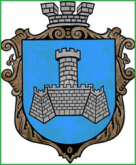 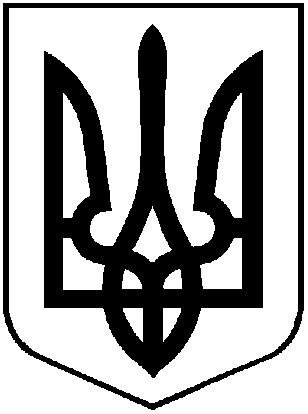 ХМІЛЬНИЦЬКА МІСЬКА РАДАВінницької областіВиконавчий  комітетР І Ш Е Н Н ЯВід 12 грудня  2019 року					                        №492  Про затвердження Комплексної схеми розміщення тимчасових споруд для провадження підприємницької діяльності в м. Хмільник Вінницької обл.  	З метою впорядкування розміщення, облаштування та утримання тимчасових споруд торговельного, побутового, соціально - культурного чи іншого призначення для здійснення підприємницької діяльності на території м. Хмільника, відповідно до ст. 28 Закону України «Про регулювання містобудівної діяльності», ст.ст. 7,8 Закону України «Про архітектурну діяльність», ст.ст. 10,15 Закону України «Про благоустрій населених пунктів», частини 1.4. Порядку розроблення містобудівної документації, затвердженого наказом Міністерства регіонального розвитку, будівництва та житлово-комунального господарства України від 16 листопада 2011 року № 290, Порядком розміщення тимчасових споруд для провадження підприємницької діяльності, затвердженим наказом Міністерства регіонального розвитку, будівництва та житлово-комунального господарства України від 21 жовтня 2011 року № 244, керуючись ст. 31 та ст. 59 Закону України «Про місцеве самоврядування в Україні», виконавчий комітет Хмільницької міської радиВ И Р І Ш И В :Затвердити Комплексну схему розміщення тимчасових споруд для провадження підприємницької діяльності  в м. Хмільник Вінницької обл. (розробник Комунальне підприємство «Парковка та реклама» м. Кривий Ріг)  ‘’       додається.Управлінню містобудування та архітектури Хмільницької міської ради при розгляді заяв про надання (продовження, переоформлення) паспортів прив’язки тимчасових споруд для провадження підприємницької діяльності, дотримуватись вимог Комплексної схеми щодо місць розташування, типів та розмірів тимчасових споруд для провадження підприємницької діяльності на території міста Хмільника. Контроль за виконанням даного рішення покласти на заступника міського голови з питань діяльності виконавчих органів міської ради Загіку В.М.        В.о.міського голови,      секретар міської ради                                                         П.В.Крепкий